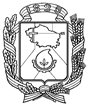 АДМИНИСТРАЦИЯ ГОРОДА НЕВИННОМЫССКАСТАВРОПОЛЬСКОГО КРАЯПОСТАНОВЛЕНИЕ23.12.2020                                  г. Невинномысск                                      № 2141О внесении изменения в постановление администрации города Невинномысска от 14.08.2017 № 1958 В соответствии со статьей 216 Трудового кодекса Российской Федерации, Законом Ставропольского края от 11 декабря 2009 г. № 92-кз       «О наделении органов местного самоуправления муниципальных районов и городских округов в Ставропольском крае отдельными государственными полномочиями Российской Федерации, переданными для осуществления органами государственной власти субъектов Российской Федерации, и отдельными государственными полномочиями Ставропольского края в области труда и социальной защиты отдельных категорий граждан», постановляю:1. Внести изменение в постановление администрации города Невинномысска от 14.08.2017 № 1958 «Об утверждении Порядка по осуществлению сбора и обработки информации о состоянии условий и охраны труда у работодателей, осуществляющих деятельность на территории города Невинномысска» изложив Порядок по осуществлению сбора и обработки информации о состоянии условий и охраны труда у работодателей, осуществляющих деятельность на территории города Невинномысска, в редакции согласно приложению к настоящему постановлению.2. Опубликовать настоящее постановление в газете «Невинномысский рабочий», а также разместить в сетевом издании «Редакция газеты «Невинномысский рабочий» и на официальном сайте администрации города Невинномысска в информационно-телекоммуникационной сети «Интернет».Глава города НевинномысскаСтавропольского края 							     М.А. МиненковПриложение к постановлению администрациигорода Невинномысскаот 23.12.2020 № 2141ПОРЯДОКпо осуществлению сбора и обработки информации о состоянии условий и охраны труда у работодателей, осуществляющих деятельность на территории города НевинномысскаI. Общие положения1. Настоящий порядок по осуществлению сбора и обработки информации о состоянии условий и охраны труда у работодателей, осуществляющих деятельность на территории города Невинномысска   (далее -  Порядок) в соответствии со статьями 212 и 216 Трудового кодекса Российской Федерации, Законом Ставропольского края от 11 декабря . № 92-кз «О наделении органов местного самоуправления        муниципальных районов и городских округов в Ставропольском крае отдельными государственными полномочиями Российской Федерации, переданными для осуществления органам государственной власти    субъектов Российской Федерации, и отдельными государственными полномочиями Ставропольского края в области труда и социальной     защиты отдельных категорий граждан» определяет процедуру      организации сбора и обработки информации о состоянии условий и     охраны труда (далее - информация по охране труда), формы и сроки ее предоставления. 2. Порядок распространяется на работодателей (физических лиц, юридических лиц независимо от их организационно-правовых форм и   форм собственности), осуществляющих деятельность на территории    города Невинномысска (далее - работодатели).3. Организация сбора и обработки информации по охране                труда осуществляется в целях комплексной оценки системы           управления охраной труда на территории города Невинномысска,   выявления негативных тенденций и фактов, вызывающих изменения в    сфере условий и охраны труда, определение неотложных и долгосрочных мер по улучшению условий и охраны труда, снижение                             уровня производственного травматизма и профессиональной  заболеваемости, оказание работодателям методической помощи в организации работы по охране труда, предупреждения негативных тенденций, информирования общественных и иных заинтересованных организаций.II. Порядок сбора информации по охране труда4. Сбор и обработка информации по охране труда на бумажном (электронном) носителе осуществляется комитетом по труду и       социальной поддержке населения администрации города Невинномысска (далее - комитет) по форме согласно приложению к Порядку (далее - форма «Информация по охране труда»).5. Форма «Информация по охране труда» размещается на   официальном сайте администрации города Невинномысска в информационно-телекоммуникационной сети «Интернет».6. Работодатели заполняют и предоставляют информацию по охране труда в комитет на бумажном или электронном носителе, а также заполняют форму «Информация по охране труда» в личном кабинете работодателя в программном комплексе «Катарсис» на Интерактивном портале службы занятости министерства труда и социальной защиты населения Ставропольского края «Работа России» (https://stavzan.ru/) (далее - программный комплекс «Катарсис») в следующие сроки:за первое полугодие текущего года - до 25 июня текущего года;за прошедший год - до 15 января следующего за ним года.7. Способы представления работодателем информации по охране труда в комитет:на бумажном носителе, электронном носителе, нарочным или почтовым отправлением по адресу: город Невинномысск, ул. Свердлова, д.16;в электронной форме по факсу: 8 (86554) 6-10-64 или на адрес электронной почты комитета: trud@nevadm.ru.8. Информация по охране труда, представляемая работодателями включает в себя: информацию об управлении охраной труда в организации;сведения о проведении специальной оценки условий труда;сведения о наличии службы (специалистов) по охране труда и обучении работников по охране труда;сведения об обеспеченности работников средствами индивидуальной защиты;сведения об обеспеченности работников санитарно-бытовыми помещениями и устройствами;сведения об общественном контроле охраны труда;сведения о реализации мероприятий, направленных на развитие физической культуры и спорта.9. В случае возникновения затруднений при подготовке информации по охране труда, в том числе отсутствия организационных или материально-технических возможностей, работодатель (уполномоченное им лицо) в целях ее подготовки вправе обратиться в комитет. В этом случае информация по охране труда готовится работодателем (уполномоченным им лицом) с участием специалиста комитета непосредственно в комитете. Обращение в комитет направляется работодателем (уполномоченным им лицом) не позднее 20 рабочих дней до наступления срока предоставления информации по охране труда.III. Обработка информации по охране труда10. Обработка информации по охране труда, представленной на бумажном или электронном носителе, производится специалистом комитета в течение 10 рабочих дней со дня поступления информации по охране труда в комитет. Обработка формы «Информация по охране труда» в программном комплексе «Катарсис» автоматизирована.11. За достоверность представленной информации, непредставление и (или) несвоевременное представление информации по охране труда работодатели несут ответственность, установленную законодательством Российской Федерации.Первый заместитель главы администрациигорода Невинномысска 						        В.Э. СоколюкПриложениек Порядку по осуществлениюсбора и обработки информациио состоянии условий и охранытруда у работодателей, осуществляющих деятельностьна территории городаНевинномысскаИНФОРМАЦИЯо состоянии условий и охраны труда в организациипо состоянию на ______________________________Форма 1. Информация об управлении охраной труда в организацииНаименование организации __________________________________________                           (полное наименование организации)ОКВЭД ________________________ИНН______________________________ОГРН_____________________________________________________________Адрес организации_________________________________________________						(индекс, населенный пункт, улица, дом)__________________________________________________________________
(юридический и фактический)Руководитель (работодатель)_________________________________________                                                               (должность, фамилия, имя, отчество полностью)Специалист по охране труда _________________________________________(должность, фамилия, имя, отчество полностью)Контактный телефон_____________Адрес электронной почты____________ Форма 2. Сведения о проведении специальной оценки условий трудаФорма 3. Сведения о наличии службы (специалистов)
по охране труда и обучении работников по охране трудаФорма 4. Сведения об обеспеченности работников
средствами индивидуальной защитыФорма 5. Сведения об обеспеченности работниковсанитарно-бытовыми помещениями и устройствамиФорма 6. Сведения об общественном контроле охраны трудаФорма 7. Сведения о реализации мероприятий, направленных на развитие физической культуры и спорта Работодатель организации          _______________	      __________________                                                               (подпись)		                       (И.О.Фамилия)«___» ___________ 20__ г. 				(дата)					Исполнитель (Фамилия И.О.)(телефон)Первый заместитель главы администрации города Невинномысска							        В.Э. Соколюк№ п/пНаименованиеПоказатель1231.Среднесписочная численность работников, всего человек, в том числе:1.1.женщин1.2.несовершеннолетних2.Численность пострадавших при несчастных случаях, всего человек, в том числе:2.1.женщин2.2.несовершеннолетних3.Численность пострадавших с легкой степенью тяжести, всего человек, в том числе:3.1.женщин3.2.несовершеннолетних4.Численность пострадавших с тяжелой степенью тяжести, всего человек, в том числе:4.1.женщин4.2.несовершеннолетних5.Численность пострадавших со смертельным исходом, всего человек, в том числе:5.1.женщин5.2.несовершеннолетних6.Количество групповых несчастных случаев, ед.7.Количество дней утраты трудоспособности пострадавших при несчастных случаях (число человеко-дней)8.Израсходовано средств на охрану труда за отчетный период, всего,  руб.9.Израсходовано средств на охрану труда за отчетный период на одного работающего, руб.10.Наличие в организации утвержденного положения о системе управления охраной труда (да/нет) 11.Наличие программы «нулевого травматизма», разработанной в соответствии с рекомендациями министерства труда и социальной защиты населения Ставропольского края (да/ нет)12.Число работающих во вредных и (или) опасных условиях труда, всего, чел.13.Число женщин работающих во вредных и (или) опасных условиях труда, чел.№п/пНаименованиеКоличество рабочих мест и численность работников, занятых на этих рабочих местахКоличество рабочих мест и численность работников, занятых на этих рабочих местахКоличество рабочих мест и численность занятых на них работников по классам (подклассам) условий труда из числа рабочих мест, указанных в графе 3 (единиц)Количество рабочих мест и численность занятых на них работников по классам (подклассам) условий труда из числа рабочих мест, указанных в графе 3 (единиц)Количество рабочих мест и численность занятых на них работников по классам (подклассам) условий труда из числа рабочих мест, указанных в графе 3 (единиц)Количество рабочих мест и численность занятых на них работников по классам (подклассам) условий труда из числа рабочих мест, указанных в графе 3 (единиц)Количество рабочих мест и численность занятых на них работников по классам (подклассам) условий труда из числа рабочих мест, указанных в графе 3 (единиц)Количество рабочих мест и численность занятых на них работников по классам (подклассам) условий труда из числа рабочих мест, указанных в графе 3 (единиц)Количество рабочих мест и численность занятых на них работников по классам (подклассам) условий труда из числа рабочих мест, указанных в графе 3 (единиц)Количество рабочих мест, декларированных на соответствие условий труда государственным нормативным требованиям охраны труда, из числа рабочих мест, указанных в графе 3 (единиц)Количество рабочих мест, на которых улучшены условия труда по результатам специальной оценки условий труда№п/пНаименованиевсегов том числе, на которых проведена специальная оценка условий труда1 класс2 класс3 класс3 класс3 класс3 класс4 классКоличество рабочих мест, декларированных на соответствие условий труда государственным нормативным требованиям охраны труда, из числа рабочих мест, указанных в графе 3 (единиц)Количество рабочих мест, на которых улучшены условия труда по результатам специальной оценки условий труда№п/пНаименованиевсегов том числе, на которых проведена специальная оценка условий труда1 класс2 класс3.1класс3.2 класс3.3 класс3.4 класс4 классКоличество рабочих мест, декларированных на соответствие условий труда государственным нормативным требованиям охраны труда, из числа рабочих мест, указанных в графе 3 (единиц)Количество рабочих мест, на которых улучшены условия труда по результатам специальной оценки условий труда123456789101111121.Рабочие места, ед.2.Работники, занятые на рабочих местах, человек, из них:3.женщин4.в возрасте до 18 лет5.инвалидов№ п/пНаименованиеПоказатель1231.Наличие освобожденного специалиста по охране труда (по штатному расписанию), (да/нет), при наличии число человек, в том числе:1.1.имеют высшее образование по направлению подготовки «Техносферная безопасность» или соответствующим ему направлениям подготовки (специальностям) по обеспечению безопасности производственной деятельности, чел.1.2.прошедших профессиональную переподготовку в области охраны труда, чел.2.Наличие специалиста с возложением обязанностей по охране труда, (да/нет), при наличии число чел.3.Количество прошедших обучение по охране труда в установленном порядке, число чел., из них:3.1.руководителя (лей) организации (месяц, год о каждом специалисте)3.2.заместителя(лей) руководителя(лей), курирующего(щих) вопросы охраны труда, (месяц, год о каждом специалисте)3.3.членов комиссии(й) по проверке знаний требований охраны труда, чел.3.4.уполномоченных по охране труда, чел.3.5.членов комитетов (комиссий) по охране труда, чел. 4.Проведено обучение по охране труда в самой организации, всего чел. № п/пНаименованиеПоказательПоказатель12331.Число работников, подлежащих обеспечению специальной одеждой, специальной обувью и другими средствами индивидуальной защиты (далее – СИЗ) и фактически обеспечены  в соответствии с типовыми нормами, чел. (план/факт)2.Всего израсходовано средств на СИЗ, в том числе затраты на одного работника, руб. (всего/на 1 работника)3.Выявленные случаи профессионального заболевания в результате неприменения СИЗ (на основании акта о случае профессионального заболевания), чел.№ п/пНаличиеНеобходимое количество по нормамФактически обеспеченоПроцент фактического обеспечения работников123451.Гардеробные помещения, шт.2.Устройства питьевого водоснабжения, шт.3.Душевые, шт.№ п/пНаименованиеПоказатель1231.Наличие комитета (комиссии) по охране труда (да/нет)2.Число уполномоченных (доверенных) лиц по охране труда, чел.3.Количество проведенных ежемесячных «Дней охраны труда» (количество дней за отчетный период)4.Наличие кабинета по охране труда (да/нет)5.Количество уголков по охране труда, шт.№ п/пНаименованиеПоказатель1231.Наличие плана мероприятий по улучшению условий и охраны труда (да/ нет)2.Наличие плана мероприятий, направленных на развитие физической культуры и спорта (да/ нет), в том числе в соответствии с которым осуществляется:2.1компенсация работникам оплаты занятий спортом в клубах и секциях, количество  работников, чел./руб.2.2организация и проведение физкультурных и спортивных мероприятий, в том числе мероприятий по внедрению Всероссийского физкультурно-спортивного комплекса «Готов к труду и обороне» (ГТО), включая оплату труда методистов и тренеров, привлекаемых к выполнению указанных мероприятий, шт./руб.2.3организация и проведение физкультурно-оздоровительных мероприятий, шт./руб.2.4приобретение, содержание и обновление спортивного инвентаря, шт./руб.2.5устройство новых и (или) реконструкция имеющихся помещений и площадок для занятий спортом, количество/руб.2.6создание и развитие физкультурно-спортивных клубов, организованных в целях массового привлечения граждан к занятиям физической культурой и спортом по месту работы, шт./руб.